Предварительное собрание по ППМИ-2023 в селе Новошахово  На территории Республики Башкортостан Программа поддержки местных инициатив реализуется уже несколько  лет. Сельское поселение Восьмомартовский сельсовет  не раз участвовало в ППМИ прошлых лет, но конкурсный отбор прошли только в 2018 году с проектом « Капитальный ремонт гаража в с.им.8 Марта» на сумму 286тыс.руб.   28 ноября 2022 года в 15ч.00 мин. в здании сельского клуба  проведено предварительное собрание с жителями с.Новошахово. Говорили об имеющихся в населенном пункте проблемах, требующих совместного решения это ремонт дороги, благоустройство родника, но пожарная безопасность  это самая важная проблема для  отдаленного населенного пункта. Имея теплое отапливаемое помещение для пожарного комплекса можно быстро выехать в любое время года на пожар.    Выслушав мнение всех присутствующих, участники собрания выбрали первоочередную проблему села: ремонт административного здания в селе Новошахово Ермекеевского района Республики Башкортостан для размещения мобильного  пожарного комплекса . Все жители  единогласно проголосовали за данную программу .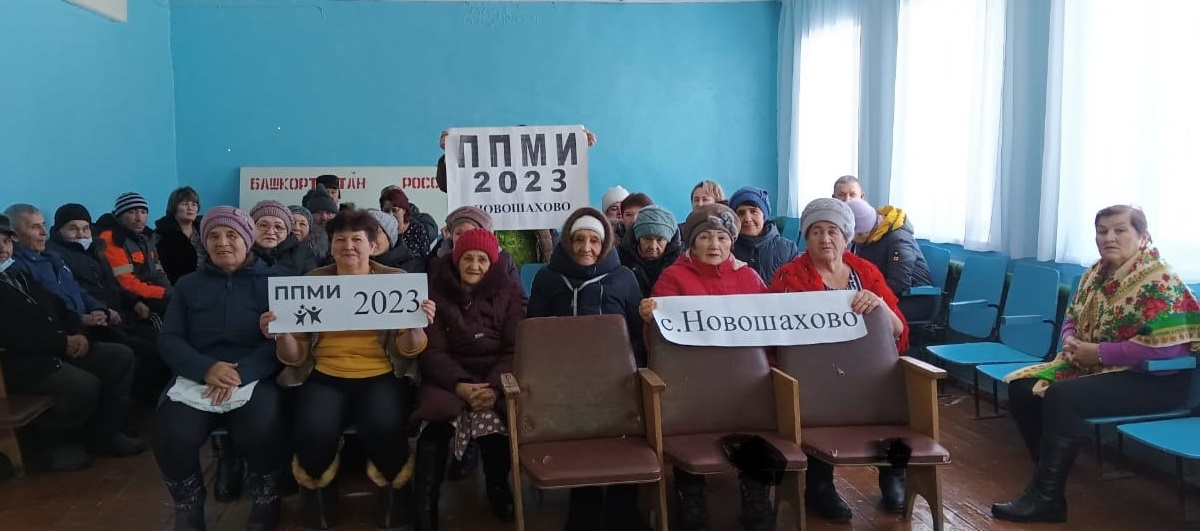 